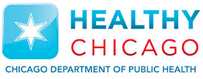 Developed by:  Amy Hanson1, PharmD, BCPS AQ-ID, Infectious Disease Pharmacist Reviewed by: Susan Rowan2, DDS, MS and Erinne Kennedy3, DMD, MPH, MMSc1Chicago Department of Public Health, Communicable Disease Program2Executive Associate Dean, College of Dentistry, University of Illinois at Chicago3Associate Dentists, Massachusetts State Employee Fund, Alliance Dental CenterDate developed:  January 2020          Scope of these guidelines for antibiotic prescribing in dentistry:          Introduction          Treatment:    #1) Acute oral bacterial infection (cellulitis or abscess)	                    #2) Acute Pericoronitis 	                    #3) Sinus infection that presents with dental symptoms 	                    #4) Chronic periodontal disease          Prophylaxis:  #1) Prevention of surgical site infections                                  #2) Prevention of infective endocarditis 	                   #3) Prevention of prosthetic joint infections Beta-lactam Allergy Pearls:1-2Approximately 10% of patients report a penicillin allergy, of these 80-90% will not have a positive skin test (<1 % of all patients are truly allergic).  Patients may state they have a penicillin allergy, but they may be describing an adverse drug reaction or symptom of disease.  Additionally, 80% of patients will “outgrow” their penicillin allergy after 10 years from previous reaction.Obtaining an accurate patient history is key, including asking exposure to commonly prescribed names of beta-lactam antimicrobials, and type and timing of reactions.  Beta-lactams belong to an important antimicrobial class, and the inability to use them could lead to less efficacious, broader-spectrum, and/or more toxic agents being used.Cross-reactivity between penicillin or amoxicillin and cephalexin is low (<5%).  Cephalexin can be prescribed safety in penicillin allergic patients with mild-moderate reactions (example: rash), but should be avoided with a penicillin allergy history of severe or IgE-mediated Type 1 reactions (example: shortness of breath or anaphylaxis).Dentists should have a low threshold to add metronidazole to cephalexin therapy in patients with a delayed response to antibiotics.In true history of anaphylaxis, azithromycin can be prescribed at the risk of higher resistance.  Alternatively, clindamycin can be prescribed at the substantial increased risk of developing Clostridioides difficile infection (odds ratio 17-20 even after a single dose!)3References:  1Gonzalez-Estrada A, Radojicic C. Penicillin allergy: a practical guide for clinicians. Cleve Clin J Med. 2015;82(5):295-300.2Blumenthal KG, Shenoy ES, Hurwitz S, Varughese CA, Hooper DC, Banerji A. Effect of a drug allergy educational program and antibiotic prescribing guideline on inpatient clinical providers’ antibiotic prescribing knowledge. J Allergy Clin Immunol. 2014;2(4):407-412..3Vardakas KZ, Trigkidis KK, Boukouvala E, Falagas ME.  Clostridium difficile infection following systemic antibiotic administration in randomized controlled trials: a systemic review and meta-analysis.  Int J Antimicrob Agents 2016;48(1):1-10. 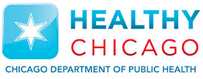 Truth: Pain relief can be used in conjunction with local tooth care received from the dentist.  Although opioid medications may rarely be indicated for severe, acute pain or breakthrough pain, evidence demonstrates in the vast majority of cases that non-narcotic regimens (over-the-counter acetaminophen and/or ibuprofen) are superior in relieving dental pain.  Examples of these opioid medications that are less effective for dental pain, with more side effects and the potential for addiction, include:  hydrocodone with acetaminophen (brand name Vicodin® or Norco®) or oxycodone with acetaminophen (brand name Percocet®).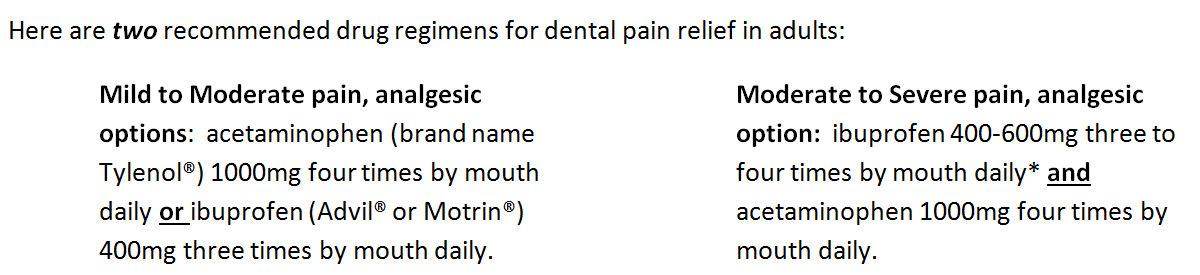 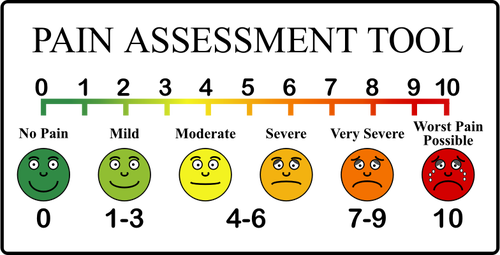 *For severe or acute conditions ibuprofen can be prescribed to a maximum of 2.4 grams daily (600mg four times a day).  In some select instances, your dentist may prescribe a maximum of 3.2 grams daily (800mg four times a day).  If you choose to purchase the product over the counter then the maximum dose is 1.2 grams daily (400mg three times a day).  See additional information on the back side Antibiotics don’t cure a toothache!Truth: Pain relief can be used in conjunction with local tooth care received from the dentist.  For regimens combining acetaminophen and ibuprofen for children, use the dosing table below:*kg = kilogram; to convert kg to pounds, take kg weight and multiply by 2.2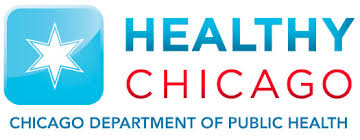 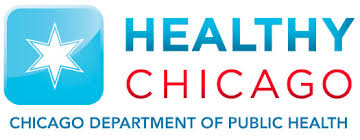 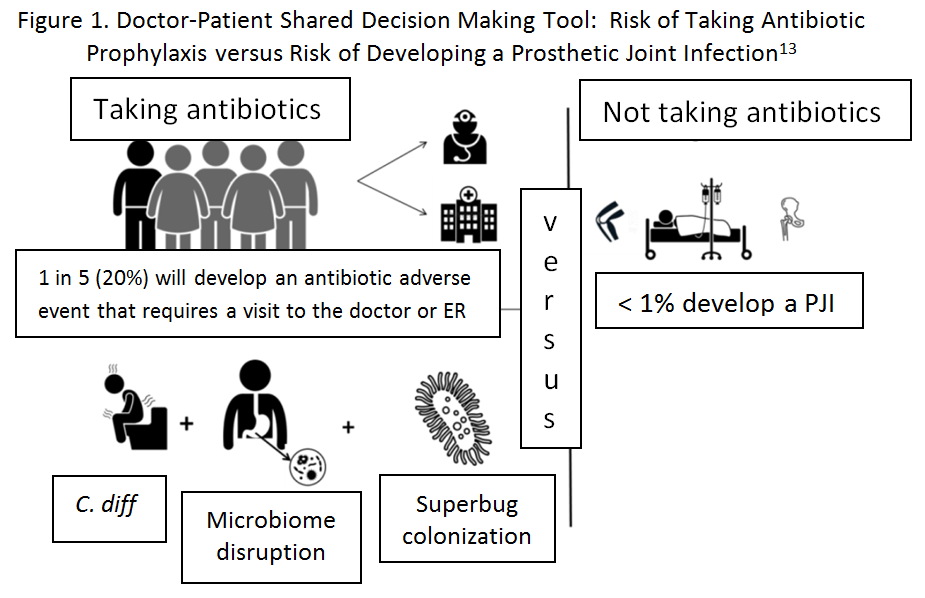 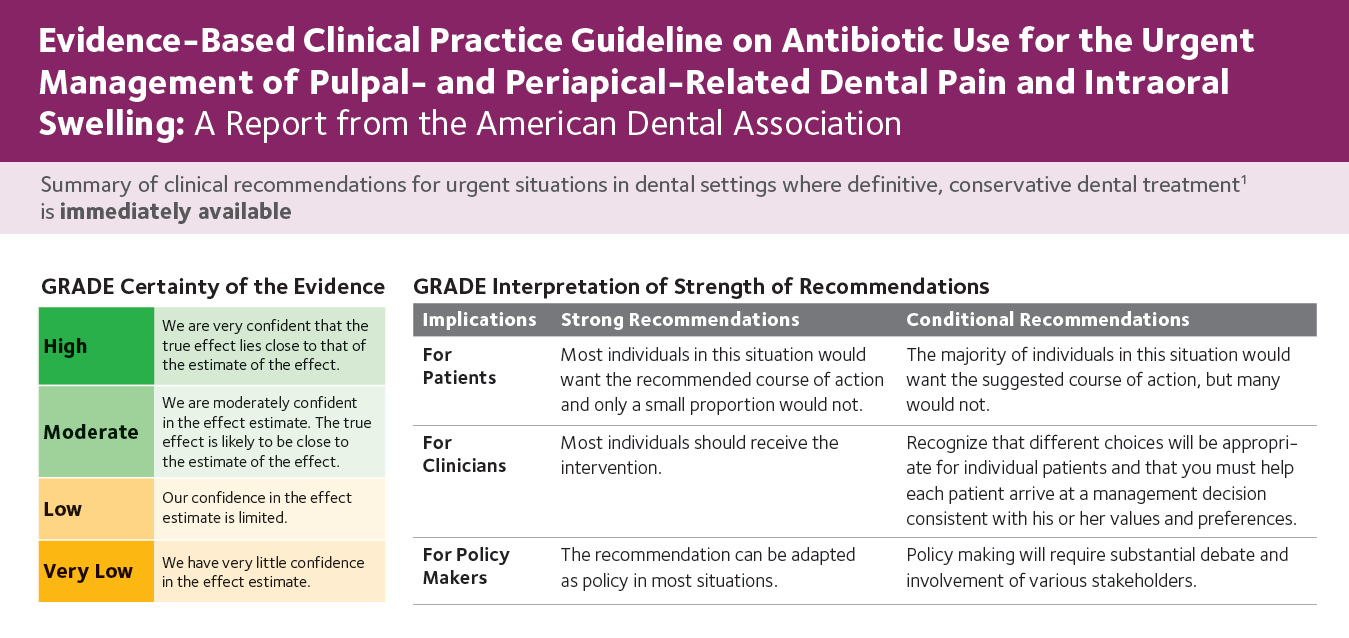 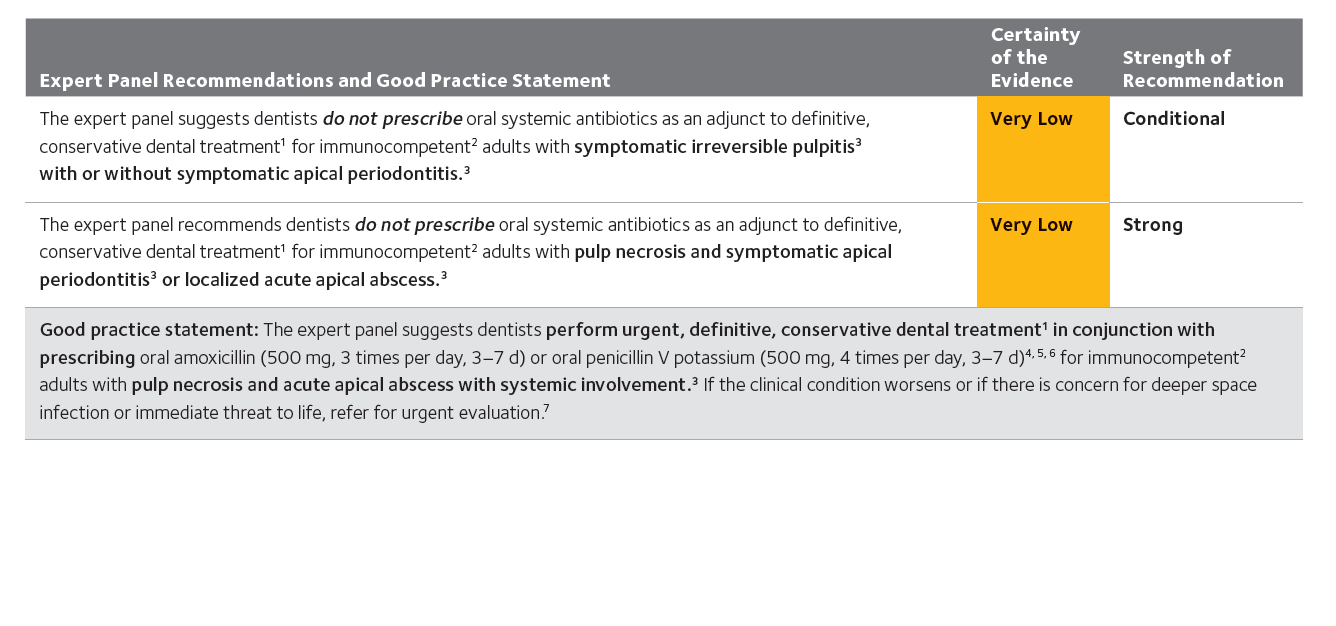 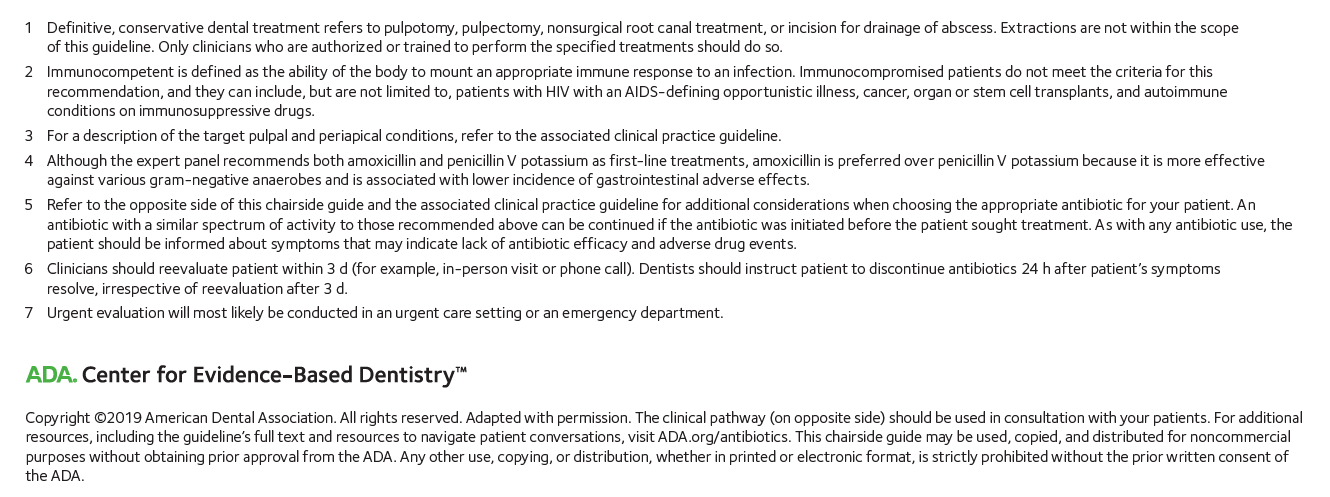 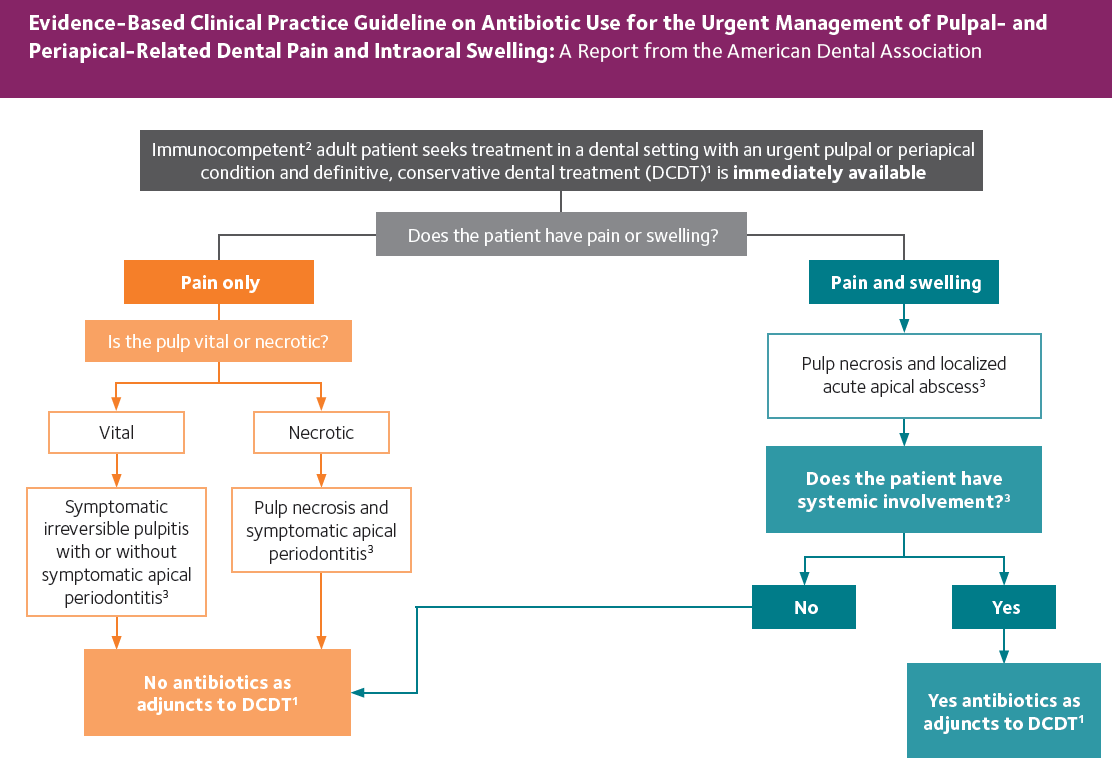 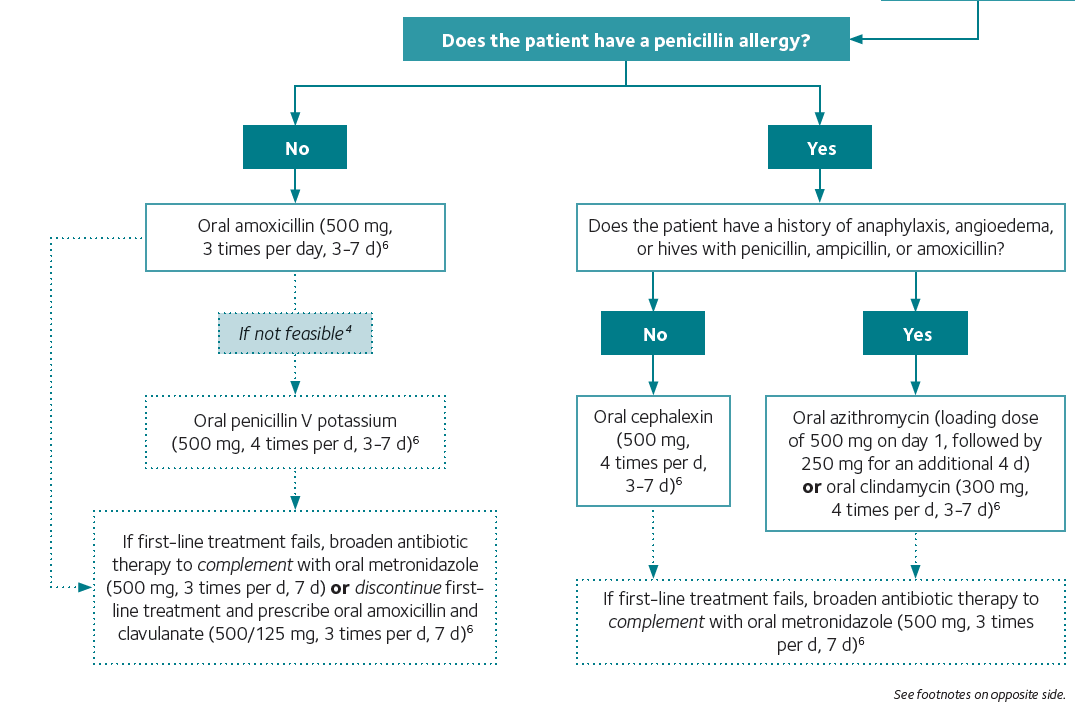 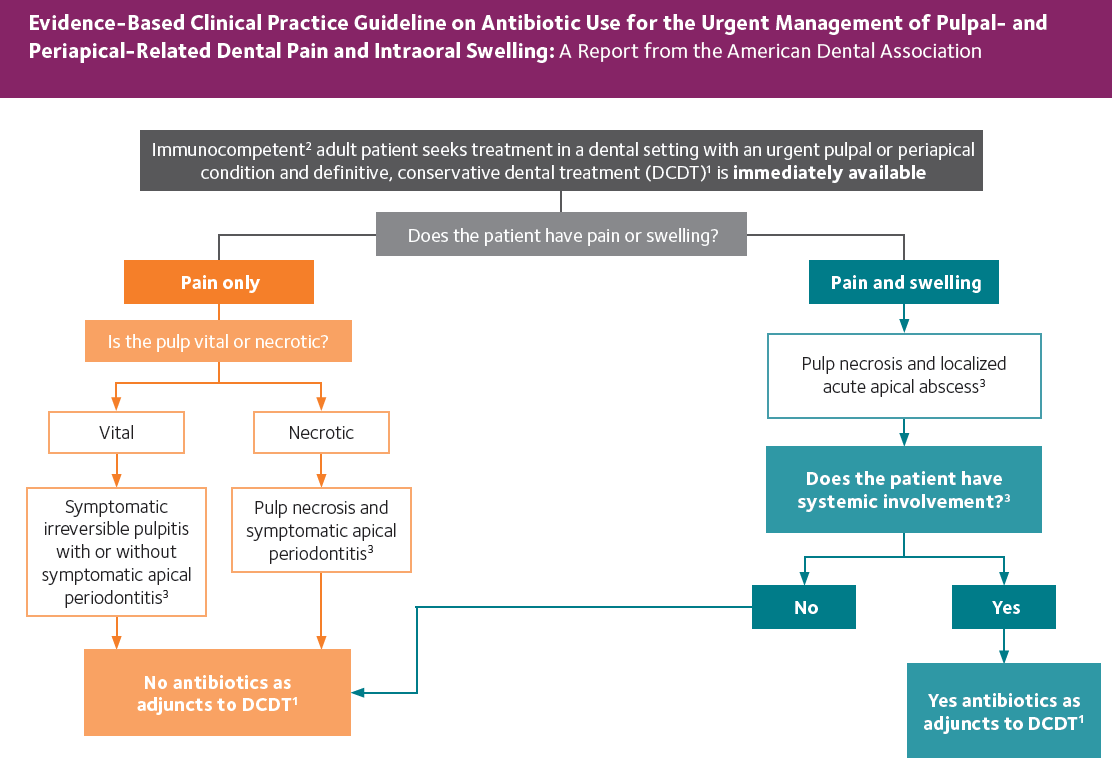 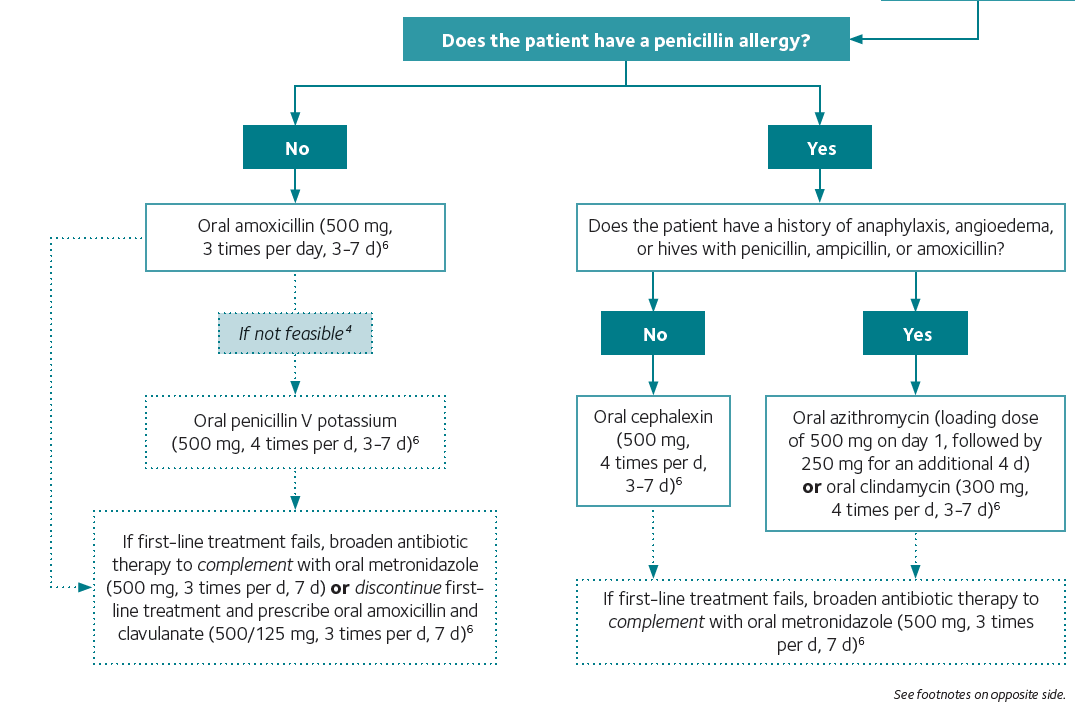 Responsible Antibiotic Use in Dentistry:A Focus on Antibiotic StewardshipChicago Department of Public Health Guidelines for Antibiotic Use in Dentistry#1) Acute oral bacterial infection treatment continued:Evidence suggests that nonsteroidal anti-inflammatory drugs such as ibuprofen 400-600mg PO QID with meals and at bedtime plus acetaminophen 1000mg PO QID combination therapy is effective in managing dental pain.3, 7  The types of bacterial organisms associated with oral infections are relatively limited, and the majority are sensitive to penicillins.  Based on this, the drugs of choice are:  amoxicillin 500mg PO TID for 3-7 days (or alternatively penicillin V potassium 500mg PO QID for 3-7 days).  Although both amoxicillin and penicillin are first-line treatment, amoxicillin is preferred over penicillin because it is more effective against various gram-negative anaerobes and its lower incidence of gastrointestinal side effects.  As an alternative for patients with a history of penicillin allergy, but without a history of anaphylaxis, angioedema, or hives with penicillin, ampicillin, or amoxicillin, prescribe cephalexin 500mg PO QID for 3-7 days.8  Dentists should have a low threshold to add metronidazole to cephalexin therapy in patients with a delayed response to antibiotics.  For an alternative for patients with a severe reaction to penicillin, ampicillin, or amoxicillin (anaphylaxis, angioedema, or hives) prescribe azithromycin 500mg PO x1, then 250mg for 4 days.  Bacterial resistance rates for azithromycin are higher than for other antibiotics.  Alternative to a beta-lactam or azithromycin is clindamycin 300mg PO QID for 3-7 days.  Clindamycin substantially increases the risk of developing Clostridioides difficile infection, even after a single dose.9 Dentists should reevaluate patients within 3 days (for example, in-person visit or phone call). Dentists should instruct patients to discontinue antibiotics 24 after symptoms resolve, irrespective of reevaluation after 3 days.  In cases that failed to respond to amoxicillin or penicillin, consider broadening antibiotic therapy to either complement first-line treatment with metronidazole 500mg PO TID for 7 days or discontinue first-line treatment and prescribe amoxicillin-clavulanate 500mg/125mg PO TID for 7 days.  Adult pain relief recommendationsPROPHYLAXIS REGIMENS#1) Prophylaxis to prevent surgical site infections:5Management/Treatment In general, literature does not support the use of antibiotics prophylactically to prevent local infections in tissues proximal/adjacent to a surgical or dental procedural site, such as a dental extraction, endodontic procedure or an implant placement.  An exception may be the surgical extraction of third molars, especially in situations where there is pericoronitis.  The clinician is encouraged to use their clinical judgement to evaluate the patient’s health and the extent of the procedure relative to antibiotic use in such situations.  The prophylactic effect of antibiotics occurs within the first one or two doses and antibiotic use may be of detriment if continued for the next 3-7 days, especially if there are no signs of infection at the surgical site.  Best practices and responsible antibiotic stewardship suggests antibiotics should be reserved to manage an infection if it occurs, rather than used in hopes of preventing the infrequent infections that may be associated with such procedures in healthy immunocompetent patients.#2) Prophylaxis to prevent infectious endocarditis:5,12-14BackgroundInfectious endocarditis (IE) is more likely to result from exposure to bacteremia associated with daily activities (i.e. chewing, brushing teeth) than from a dental procedure.  Antibiotic prophylaxis (AP) may be prevented in a small number of IE cases, however the risk of antibiotic associated adverse drug reactions exceeds any expected benefit.  ManagementSelection of appropriate patient need, antibiotic type and dosage is critical. The American Heart Association (AHA) 2007 guidelines recommend AP when dental treatment involves manipulation of gingival tissue, manipulation of the periapical region of teeth, or perforation of the oral mucosa, and only for highest risk patients. Indications for AP to prevent IE prior to dental procedures include the following patients with highest cardiac risk factors for IE:Pediatric pain relief recommendationsAcetaminophenDoseIbuprofenDoseFor child 6 months – 1 year120mg every 4-6 hours max 4 x per dayFor child 6-11 months 50mg 3 times dailymax daily dose in 3-4 divided doses = 30mg/kg*/dayFor child 2-3 years180mg every 4-6 hoursmax 4 x per dayFor child 1-3 years100mg 3 times dailymax daily dose in 3-4 divided doses = 30mg/kg*/dayFor child 4-5 years240mg every 4-6 hours max 4 x per dayFor child 4-6 years150mg 3 times dailymax daily dose in 3-4 divided doses = 30mg/kg*/dayFor child 6-7 years240-250mg every 4-6 hours max 4 x per dayFor child 7-9 years200mg 3 times dailymax daily dose in 3-4 divided doses = 30mg/kg*/day up to max 2.4 grams/dayFor child 8-9 years360-375mg every 4-6 hoursmax 4 x per dayFor child  10-11 years300mg 3 times a daymax daily dose in 3-4 divided doses = 30mg/kg*/day up to max 2.4 grams/dayFor child 10-11 years480-500mg every 4-6 hoursmax 4 x per daysFor child 12-17 yearsInitially 300-400mg 3-4 times a day (up to 600 mg 4 times daily) maintenance 200-400mg 3 times daily For child 12-15 years480-750mg every 4-6 hoursmax 4 x per day If you or your child exceed the recommended dose or experience any abnormal reactions, seek additional medical advice.   It may be easiest to dose the acetaminophen at the same time as the ibuprofen.  Ibuprofen should be taken with food.  Acetaminophen may be taken with or without food. If you or your child exceed the recommended dose or experience any abnormal reactions, seek additional medical advice.   It may be easiest to dose the acetaminophen at the same time as the ibuprofen.  Ibuprofen should be taken with food.  Acetaminophen may be taken with or without food.For child 16-17 years500-1000mg every 4-6 hoursmax 4 x per day If you or your child exceed the recommended dose or experience any abnormal reactions, seek additional medical advice.   It may be easiest to dose the acetaminophen at the same time as the ibuprofen.  Ibuprofen should be taken with food.  Acetaminophen may be taken with or without food. If you or your child exceed the recommended dose or experience any abnormal reactions, seek additional medical advice.   It may be easiest to dose the acetaminophen at the same time as the ibuprofen.  Ibuprofen should be taken with food.  Acetaminophen may be taken with or without food.#3) Prophylaxis to prevent prosthetic joint infections:5, 13Management The best available evidence to date shows that dental procedures are not associated with a prosthetic joint infection (PJI) in the immunocompetent patient.16-18 In a case-control study of 339 patients with PJIs, Berbari et al19 matched cases with 339 control patients without infection and assessed dental procedure as “exposure”.  In the immunocompetent patient, there was no statistical association between high-risk procedures (i.e. extractions, dental abscess treatment) without AP and PJI at six months or two years. The American Association of Orthopedic Surgeons’20 recommends prophylaxis for severely immunocompromised patients in the following categories: Stage 3 AIDS, patients undergoing immunosuppressive chemotherapy, immunosuppressed patients with solid organ transplants, and during certain stages of bone marrow transplantation. TreatmentIf this practice is being recommended by an orthopedic surgeon and your clinician-to-clinician discussion of risk vs benefit is unable to persuade the surgeon and/or patient away from prophylaxis and the decision is made collectively to prescribe, the same regimen is followed as that of infective endocarditis prophylaxis. 